;Základná škola s materskou školou Dávida Mészárosa  - Mészáros Dávid Alapiskola és Óvoda, Školský objekt 888, 925 32 Veľká Mača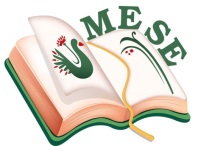 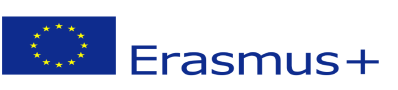 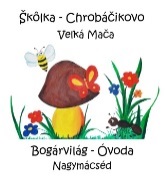 Názov projektu - a projekt címe: Mesével együtt segítsük az egészséget! Zmluva číslo – a szerződés száma: 2018 – 1- HU01 – KA229 – 047862_5Plán činnostiII. Medzinárodné stretnutie partnerov „Mesével együtt segítsük az egészséget“ Program- „MESE“ -  „Tanec je celý svet!“                                                                                                            „Celý svet tancuje“Zúčastnená organizácia:Základná škola s materskou školou Dávida Mészárosa – Škôlka ChrobáčikovoDátum: 02.-  07.07. 2019Zúčastnené osoby:Anna RózsováSilvia BrédováMonika LanczováZákladná škola s materskou školou Dávida Mészárosa  - Mészáros Dávid Alapiskola és Óvoda,                                                       SPRÁVACieľ projektu:Cieľom mobility v rámci programu Erasmus+ je, aby sa učitelia  zúčastnili na študijných cestách, počas ktorých majú možnosť oboznámiť sa s inou krajinou a jej kultúrou. Cieľom týchto stretnutí je rozvíjať kľúčové zručnosti a zručnosti prostredníctvom spolupráce medzi vzdelávacími inštitúciami.Predchádzajúce činnosti:V rámci úspešného projektu materskej školy Kertváros  v  meste Pécs ERASMUS + strategické partnerstvá  školy a materskej školy sme mali  možnosť vycestovať do Rumunska, aby sme spoznali každodenný život detí a učiteliek  reformovanej materskej školy CSEMETE v meste Kluž – Napoca.  Nakoľko Kluž- Napoca a  okolie patria medzi najfarebnejšie miesta z hľadiska dejín, umenia, ľudovej hudby a kultúry, čas strávený tu bol nielen profesionálne užitočný, ale sme sa ocitli v každodennom živote úplne inej kultúry.REALIZÁCIAII. projektové stretnutie sme očakávali s veľkým nadšením, veď medzi nami boli aj učitelia, ktorí Rumunsko navštívili prvýkrát. II. partnerské stretnutie zorganizovala reformovaná materská škola CSEMETE v meste Kluž -Napoca a ako organizačná inštitúcia načasovala  mobilitu na čas letných prázdnin, kedy učitelia väčšinou trávia dovolenku.• V utorok 2. júla 2019, po celodennej jazde, nás Lehel Lészai milo privítal a po  chutnej večeri nám predstavil bohatý program 6-dňového stretnutia.• Na druhý deň sme sa spolu s našimi partnermi zúčastnili na odbornom predpoludní  v meste Válaszút (26 km od Kluž- Napoca). V univerzitnej miestnosti nadácie  Kallósa Zoltána  sme začali rannou prednáškou pod vedením Ágnes Mogyorósi - pedagogičky múzea. Po predstavení sme mali príležitosť zúčastniť sa na návšteve etnografického múzea, kde sme sa mohli prostredníctvom interaktívnych aktivít zoznámiť s jednou z najväčších súkromných zbierok ľudového umenia v Transylvánii. Nadácia Kallósa Zoltána  zohráva úlohu aj v ľudovej hudbe, v ľudových tancoch a v remeselných táboroch.   Po návšteve múzea sme mohli vidieť aj na vlastné oči, ako učia ľudovú hudbu.• Tretí deň sme navštívili obec  Méra, kde pastorkyňa  obce konala prehliadku miestneho vidieckeho domu, potom vedúca rómskeho programu Ágnes Pattantyus prezentovala svoju prácu s rómskymi deťmi. Prehliadka budovy obnovenej Diakonie sa nám veľmi páčila, mohli sme vidieť aj miestnosti, v ktorých pracujú s deťmi . Obedovali sme v meste Gherle, ale predtým sme mali možnosť vidieť najstaršiu arménsku katolícku katedrálu, ktorá bola postavená v roku 1723. Jej najznámejším obrazom je oltárny  obraz kostola, "Snímanie  z kríža" - ktorý bol po stáročia pripisovaný maliarovi Rubens. (skutočným maliarom obrazu bol Joachim von Sandrart).Po obede sme mohli počuť prezentáciu  Emőke Fodor  zo stretnutia VII. Detské ľudové hry.•Aj štvrtý deň mal pre nás veľa skúseností, keďže sme mohli navštíviť materskú školu hostiteľskej partnerskej inštitúcie, mohli sme nahliadnuť do života a práce reformovanej materskej školy CSEMETE. Súčasťou ich každodenných aktivít je ľudový tanec a potešili nás krásnou folklórnou hrou na Turíce.Po obede sme pokračovali v správach o aktivitách partnerských škôl, počas ktorých nás všetci informovali o udalostiach a skúsenostiach počas posledného obdobia november - jún. Hodnotili sme uplynulý polrok a pripravili sme plány na ďalšie obdobie.Počas popoludnia nás Orsolya Péter, inštruktorka ľudových tancov učila osvojiť si základy rómskych tancov.                                       • Piaty deň sme už mali možnosť, aby sme si pozreli kultúrne pamiatky mesta Kluž- Napoca a  navštívili sme aj mesto Torockó, kde slnko vychádza dvakrát. Navštívili sme tam folklórny park, aktivity blúdiaceho rozprávkového chodníka, obdivovali sme krásu Székelykὅ /Transylvanský kameň/ a v miestnom hostinci sme sa oboznámili aj s gastronómiou Transylvánie.•Šiesty deň sme ešte v rámci pracovných raňajok usporiadali krátke stretnutie, dohodli sme sa na ďalšej spoločnej projektovej aktivite, poďakovali sme sa ešte raz našim partnerom a čakala nás dlhá cesta domov, na Slovensko.REFLEXIA:                                                                                                                                                           II. Partnerské stretnutie bolo úspešné a hlavne bohaté na skúsenosti.  Získali sme odborné nápady, naučili sme sa nové vzdelávacie metódy, vybudovali sme ďalšie nové kontakty so zahraničnými kolegami. Okrem mnohých pre nás pripravených programov, sme mali príležitosť aj na to, aby sme navštívili  kultúrne pamiatky mesta Kluž –Napoca.  Videli sme kostol sv. Michala so Sochou kráľa Matiasa , Univerzitu umení  Babes- Bolyai a reformovaný kostolný  hrad .                                                                                                                                                              Sme radi, že sme mali príležitosť zúčastniť sa na tomto stretnutí vďaka Erasmus+ a začať nový školský rok s novými nápadmi a skúsenosťami.Vo Veľkej Mači, 07. 07. 2019                                                                      Brédová Silvia                                                                                                                       Koordinátorka projektu                                                                                                                      .....................................................